ООО «Промтехинвест»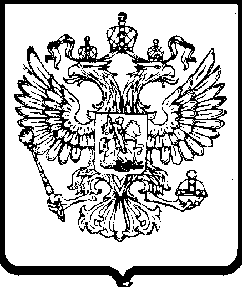 150003, г. Ярославль, ул. Республиканская, д. 3О возврате жалобыУправление Федеральной антимонопольной службы по Свердловской области, рассмотрев поступившую от Вас жалобу (вх. № 01-8484 от 14.05.2014) на действия (бездействие) заказчика в лице ООО "Российские железные дороги" (620014, Москва, Басманная Нов., дом 2) при осуществлении закупки путем аукциона в электронной форме на оказание услуг по техническому обслуживанию путевых стационарных лубрикаторов СПР-02 (рельсосмазывателей) на 2014 год Свердловской дирекции инфраструктуры  (№31400995983), возвращает ее по следующим основаниям:В соответствии с пунктом 2 части 9 статьи 18.1 Федерального Закона от 26 июля 2006 года № 135-ФЗ «О защите конкуренции» жалоба возвращается заявителю в случае, если она не подписана или подписана лицом, полномочия которого не подтверждены документами.В соответствии со статьей 6 Федерального закона N 63-ФЗ  «Об электронной подписи» от 06.04.2011г. устанавливаются следующие условия признания электронных документов, подписанных электронной подписью, равнозначными документам на бумажном носителе, подписанным собственноручной подписью:1. Информация в электронной форме, подписанная квалифицированной электронной подписью, признается электронным документом, равнозначным документу на бумажном носителе, подписанному собственноручной подписью, кроме случая, если федеральными законами или принимаемыми в соответствии с ними нормативными правовыми актами установлено требование о необходимости составления документа исключительно на бумажном носителе.2. Информация в электронной форме, подписанная простой электронной подписью или неквалифицированной электронной подписью, признается электронным документом, равнозначным документу на бумажном носителе, подписанному собственноручной подписью, в случаях, установленных федеральными законами, принимаемыми в соответствии с ними нормативными правовыми актами или соглашением между участниками электронного взаимодействия. Нормативные правовые акты и соглашения между участниками электронного взаимодействия, устанавливающие случаи признания электронных документов, подписанных неквалифицированной электронной подписью, равнозначными документам на бумажных носителях, подписанным собственноручной подписью, должны предусматривать порядок проверки электронной подписи. Нормативные правовые акты и соглашения между участниками электронного взаимодействия, устанавливающие случаи признания электронных документов, подписанных простой электронной подписью, равнозначными документам на бумажных носителях, подписанным собственноручной подписью, должны соответствовать требованиям статьи 9 настоящего Федерального закона.3. Если в соответствии с федеральными законами, принимаемыми в соответствии с ними нормативными правовыми актами или обычаем делового оборота документ должен быть заверен печатью, электронный документ, подписанный усиленной электронной подписью и признаваемый равнозначным документу на бумажном носителе, подписанному собственноручной подписью, признается равнозначным документу на бумажном носителе, подписанному собственноручной подписью и заверенному печатью. Федеральными законами, принимаемыми в соответствии с ними нормативными правовыми актами или соглашением между участниками электронного взаимодействия могут быть предусмотрены дополнительные требования к электронному документу в целях признания его равнозначным документу на бумажном носителе, заверенному печатью.4. Одной электронной подписью могут быть подписаны несколько связанных между собой электронных документов (пакет электронных документов). При подписании электронной подписью пакета электронных документов каждый из электронных документов, входящих в этот пакет, считается подписанным электронной подписью того вида, которой подписан пакет электронных документов.Жалоба на действия (бездействие) заказчика подана и направлена на адрес электронной почты Управления, при этом поданная жалоба не содержала ни квалифицированную, ни простую, ни неквалифицированную электронную подпись.На основании вышеизложенного жалоба подлежит возврату в связи с тем, что жалоба не подписана, при этом копия жалобы остается в Свердловском УФАС России.Приложение: на 2 л. в 1 экз.Руководитель управления                                                                                      Т.Р. КолотоваМурашко Елена Николаевна(343) 377-00-38